Ruiterkamp RSV NEO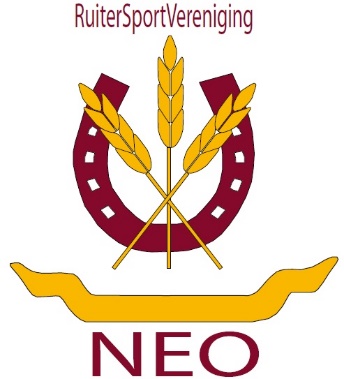 25 & 26 augustus 2018
Locatie: Wapserveenseweg 1, Wittelte
Bedrijf van Ynze en Marjoke Oenema

ProgrammaZaterdag 25 augustus
We beginnen het ruiterkamp zaterdagochtend met een dressuur clinic gegeven door Linda Ernst. In groepjes van 2 (afgestemd op niveau) gaat je o.l.v. Linda aan het werk met datgene waar je in je training / dressuurproeven tegenaan loopt. Voor een lunch wordt gezorgd. 
In de middag ontvangen we een workshop aromatherapie / -massage bij paarden van Gerard van Seventer. 
Ter afsluiting is er een gezellige barbecue. Die nacht is de kantine van Ynze en Marjoke beschikbaar gesteld om te slapen.  Douche & toilet is aanwezig. Zondag 26 augustus
We beginnen de dag met een gezamenlijk ontbijt waarna we een mooie buitenrit gaan rijden. Tijdens de rit zal er een picknick worden verzorgd. Op zondagmiddag ronden we het weekend af waarna we op een gezellig weekend hopen terug te kijken! KostenDe kosten zijn inclusief alle activiteiten, onbeperkt drinken, de lunch en barbecue op zaterdag, het ontbijt en de picknick op zondag en de overnachten en voer voor je paard / pony. 
Totale kosten: € 56,50 per persoon
Voor dit bedrag verblijft je paard / pony ’s nachts op het land. Wil je liever dat je paard / pony op stal staat, dan rekenen we een toeslag van € 2,50. OptieZou je graag aan een onderdeel het kamp willen deelnemen zonder overnachting, dan bieden we ook die mogelijkheid. De kosten hiervoor zijn als volgt:
Dressuur clinic Linda Ernst: 			€ 12,50 per combinatie inclusief koffie / thee
Workshop aromatherapie / -massage:	€ 10,00 per persoon inclusief koffie / thee
Barbecue					€ 15,00 per persoon 
Buitenrit 					€ 7,50 per persoon inclusief picknickOpgave
Opgeven kan bij Helga Koopstra (helga_veldman@hotmail.com / 06-10730748) en is mogelijk 
t/m woensdag 15 augustus.
Bij opgave graag het volgende vermelden:DressuurniveauDieetwensenOvernachting paard / pony op het land / op stalBetaling geschiedt middels een factuur. 
Op uiterlijk 22 augustus worden de tijden aan de deelnemers bekend gemaakt.